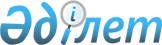 О признании утратившим силу совместного приказа Министра финансов Республики Казахстан от 20 ноября 2015 года № 576, Министра юстиции Республики Казахстан от 25 января 2016 года № 34, Генерального Прокурора Республики Казахстан от 20 января 2016 года № 6, Министра иностранных дел Республики Казахстан от 30 ноября 2015 года № 11-1-2/539, Председателя Комитета национальной безопасности Республики Казахстан от 14 января 2016 года № 17 и Министра внутренних дел Республики Казахстан от 25 ноября 2015 года № 962 "Об утверждении Правил составления и доведения до государственных органов перечня организаций и лиц, связанных с финансированием терроризма и экстремизма"Совместный приказ Министра финансов Республики Казахстан от 21 сентября 2020 года № 895, Министра внутренних дел Республики Казахстан от 23 сентября 2020 года № 640, Министра иностранных дел Республики Казахстан от 23 сентября 2020 года № 11-1-4/262, Председателя Комитета национальной безопасности Республики Казахстан от 23 сентября 2020 года № 55/қе и Генерального Прокурора Республики Казахстан от 28 сентября 2020 года № 116. Зарегистрирован в Министерстве юстиции Республики Казахстан 29 сентября 2020 года № 21308
      Примечание ИЗПИ!
Настоящий совместный приказ вводится в действие с 15 ноября 2020 года.
      В соответствии с пунктом 2 статьи 27 Закона Республики Казахстан от 6 апреля 2016 года "О правовых актах" ПРИКАЗЫВАЕМ:
      1. Признать утратившим силу совместный приказ Министра финансов Республики Казахстан от 20 ноября 2015 года № 576, Министра юстиции Республики Казахстан от 25 января 2016 года № 34, Генерального Прокурора Республики Казахстан от 20 января 2016 года № 6, Министра иностранных дел Республики Казахстан от 30 ноября 2015 года № 11-1-2/539, Председателя Комитета национальной безопасности Республики Казахстан от 14 января 2016 года № 17 и Министра внутренних дел Республики Казахстан от 25 ноября 2015 года № 962 "Об утверждении Правил составления и доведения до государственных органов перечня организаций и лиц, связанных с финансированием терроризма и экстремизма" (зарегистрирован в Реестре государственной регистрации нормативных правовых актов под № 13007, опубликован 23 февраля 2016 года в информационно-правовой системе "Әділет").
      2. Комитету по финансовому мониторингу Министерства финансов Республики Казахстан в установленном законодательством порядке обеспечить:
      1) государственную регистрацию настоящего совместного приказа в Министерстве юстиции Республики Казахстан;
      2) размещение настоящего совместного приказа на интернет-ресурсе Министерства финансов Республики Казахстан;
      3) в течение десяти рабочих дней после государственной регистрации настоящего совместного приказа в Министерстве юстиции Республики Казахстан представление в Департамент юридической службы Министерства финансов Республики Казахстан сведений об исполнении мероприятий, предусмотренных подпунктами 1) и 2) настоящего пункта.
      3. Настоящий совместный приказ вводится в действие с 15 ноября 2020 года и подлежит официальному опубликованию.
					© 2012. РГП на ПХВ «Институт законодательства и правовой информации Республики Казахстан» Министерства юстиции Республики Казахстан
				